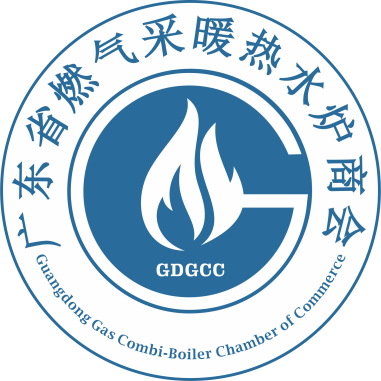 广东省燃气采暖热水炉商会2020年度推荐零部件申报文件申报单位：                              时    间：                              广东省燃气采暖热水炉商会秘书处制一、“2020年度推荐零部件”申报表（请将填好的表格回传至秘书处邮箱gdgccly@vip.126.com）请提供相应的证明材料（以附件形式提供）：注1.企业营业执照注2.参评产品检测报告、3C认证、CE认证等注3.质量体系认证证书注4.参评产品有关的专利证书、非自主专利的专利权转让合同证书、获专利授权证明等相关材料。注5.荣誉证书、牌匾及网站公示截图等注6.标准封面及标准前言扫描页注7.活动照片及相关捐赠收据、证书等二、附件2.1营业执照2.2公司简介2.3产品认证2.4 质量体系认证2.5获得相关知识产权2.6获得荣誉2.7 标准2.8公益活动2.9产品特色	企业名称企业名称企业性质企业性质企业成立日期企业成立日期注册资金注册资金企业规模（人数）企业规模（人数）企业法人企业法人厂房面积厂房面积公司简介1（可另附页）公司简介1（可另附页）参评产品型号、用途及应用范围参评产品型号、用途及应用范围参评产品执行标准及标准号参评产品执行标准及标准号参评产品认证2参评产品认证2公司质量体系认证3公司质量体系认证3参评产品获得相关知识产权4参评产品获得相关知识产权4获得采购商“优秀供应商”等荣誉5获得采购商“优秀供应商”等荣誉5获得相关奖项5获得相关奖项5参与制定过相关标准6参与制定过相关标准6参与社会及行业相关公益活动7参与社会及行业相关公益活动7联 系 方 式联 系 方 式联 系 方 式联 系 方 式联 系 方 式联 系 方 式联 系 方 式联 系 方 式联 系 方 式联系人职务手机手机电话传真E-mailE-mail地址邮编网址网址企业承诺：内容属实，同意申报。负责人签字：                                                      （公司盖章）                                                               年　　　月　　　　日企业承诺：内容属实，同意申报。负责人签字：                                                      （公司盖章）                                                               年　　　月　　　　日企业承诺：内容属实，同意申报。负责人签字：                                                      （公司盖章）                                                               年　　　月　　　　日企业承诺：内容属实，同意申报。负责人签字：                                                      （公司盖章）                                                               年　　　月　　　　日企业承诺：内容属实，同意申报。负责人签字：                                                      （公司盖章）                                                               年　　　月　　　　日企业承诺：内容属实，同意申报。负责人签字：                                                      （公司盖章）                                                               年　　　月　　　　日企业承诺：内容属实，同意申报。负责人签字：                                                      （公司盖章）                                                               年　　　月　　　　日企业承诺：内容属实，同意申报。负责人签字：                                                      （公司盖章）                                                               年　　　月　　　　日企业承诺：内容属实，同意申报。负责人签字：                                                      （公司盖章）                                                               年　　　月　　　　日